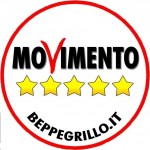 Lista Civica Piacenza 5 Stelle beppegrillo.itConsiglieri: Mirta Quagliaroli - Barbara Tarquini - Andrea GabbianiPiacenza, 15 luglio 2013Al Signor Sindaco di Piacenza Paolo DosiAl Presidente del Consiglio Comunale Claudio FerrariAll’Assessore CompetenteINTERROGAZIONE A RISPOSTA ORALEI sottoscritti consiglieri comunali,Premesso che:Il comune di Piacenza ha concluso il procedimento di Procedura Abilitativa Semplificata per la costruzione e l'esercizio di un impianto di cogenerazione elettrica e termica alimentato da biogas da digestione anaerobica da realizzarsi in Comune di Piacenza in via C. Agosti. Disposizione Dirigenziale n. 40 del 7 giugno 2013.Alleghiamo raccolta firme effettuata in collaborazione con il comitato che si oppone alla realizzazione dell'impianto, che sollecita l'amministrazione alla verifica delle procedure autorizzative dell'impianto.chiedono al Sindaco e alla Giunta di verificare e rispondere alle seguenti questioni:Se sia stato effettuato un dettagliato studio di impatto viabilistico relativamente alla presenza dell'impianto.le motivazioni per cui non sia stato previsto un percorso partecipato con il coinvolgimento della cittadinanza, prima della fase autorizzativa, ormai conclusa. se sia stato adeguatamente valutato il rischio di esondazione del fiume Po.se sia stato adeguatamente valutato il rischio inquinamento  da metalli pesanti e composti organici di sintesi, ad esempio fitofarmaci derivanti dalla irrorazione delle colture utilizzate nell'impianto e presenti nelle deiezioni animali.se la procedura autorizzativa sia stata espletata in modo corretto o se, come prevedono le norme sull'edificabilità in area protetta, fosse necessario l'esame da parte del consiglio comunale in sede di adozione e/o approvazione del provvedimento.Mirta Quagliaroli __________________________Barbara Tarquini __________________________Andrea Gabbiani __________________________